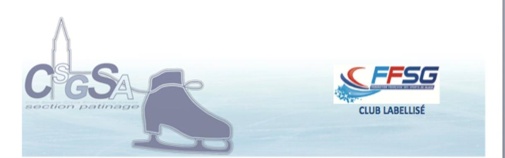 Feuille et règlement à déposer pour le 16/10/2020 au plus tard : ATTN INNA KHRYCHIKOVAA la permanence du clubDans la boîte aux lettres extérieure du club (niveau parking)TOUTE INSCRIPTION DEVRA IMPERATIVEMENT ETRE ACCOMPAGNEE DU REGLEMENT CORRESPONDANTNom :	Prénom : 					TEL :Date de naissance :Pour des raisons d’organisation merci d’indiquer ci-dessous votre participationTARIFS Montant forfaitaire semaine 2 : du 26/10 au 31/10/20: 30€Taux horaire à 16 €/ Soit : …..…heures X 16 =………….€Pour les Non-Licenciés, Ice pass (licence temporaire + assurance) obligatoire en supplément : 5 €Adresse :Date et lieu de naissance :Numéro de téléphone :Mail impératif et lisible :MONTANT TOTAL A REGLER	Mode de règlement :	 Chèque	 EspècesJe profite une ou deux semaines gratuites (compensation saison 2019-2020)En cas de blessure du stagiaire, son responsable légal autorise les responsables du stage à prendre les dispositions d’urgence nécessaires.GROUPE DANSEGROUPE DANSEDurée et montant selon tarif horairePARTICIPATIONVendredi 23/10/202020:15-21:00 (GP)0H45 (12€)Vendredi 30/10/202019:00-20:15 (PP)1H15 (20€)Samedi 31/10/20208:00-10:00 (PP)2H00 (32€)Date :Nom et signature :